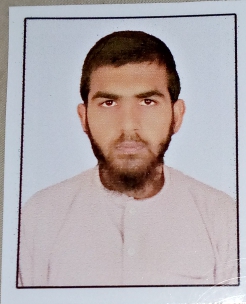 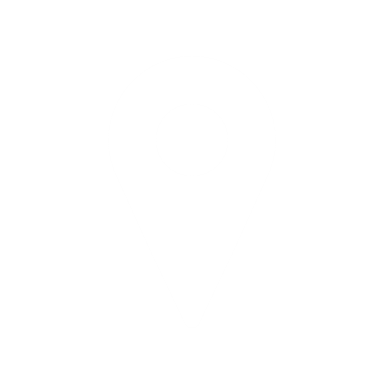 [Kotka darab khel bannu][Bannu,kpk, 28100]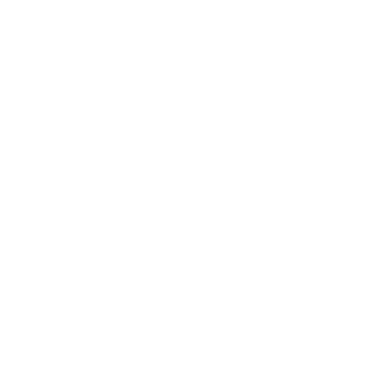 [+923319245431]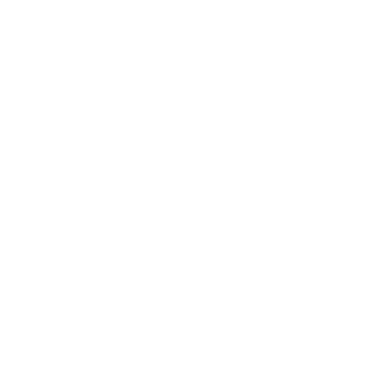 [Nasirkhangul@gmail.com]